BEHAVIORAL HEALTH SERVICES PLANNING UNITThe Behavioral Health Services Planning Unit develops and manages grant programs and improves the quality of programs that provide mental health care to Nevadans. Within Nevada's mental health system, there are four State-run mental health agencies: Northern Nevada Adult Mental  Health Services (NNAMHS), Southern Nevada Adult Mental Health Services (SNAMHS), Rural Counseling and Supportive Services (RCSS), and Lake's Crossing Center (LCC).   All populationsNo income/resource limits to receive servicesOutpatient Counseling: Group and individual therapy sessions, depending on the needs of the client, teach individuals how to manage their impulses and emotions (NAMHS, SNAMHS, RCSS).Outpatient Psychiatric Services: Provides ongoing psychiatric care, including medication, monitoring and pharmacy services, to individuals with mental illness, such as depression, bipolar disorder, anxiety, schizophrenia, and post-traumatic stress disorder (NNAMHS, SNAMHS, RCSS).  Service Coordination: Offers assistance in obtaining benefits and coordinating available services throughout the community. Coaching and various supports keep individuals engaged in treatment and recovery (NNAMHS, SNAMHS). Crisis Intervention: Offers a 24-hour hotline for consumers or family members of consumers that need crisis intervention (RCSS). Senior Mental Health Outreach Program: Case management and outreach to seniors with a diagnosed mental illness (NNAMHS).Intensive Service Coordination: Offers an increased level of service coordination for individuals diagnosed with a mental illness and who have felony legal involvement. Individuals are referred by the judicial system or agency programs. Intensive service coordination assists high-need individuals in getting services necessary to live in the community as well as understanding and complying with orders of court (SNAMHS). Consumer Assistance Program/Drop-in Centers (NNAMHS).  Residential Support: Provides a range of community housing and assisted living options for individuals with serious mental disorders. Various levels of residential support and direct care are based on individual capacity for independent living. Alternative living arrangements include family group homes, supported living apartments, substance abuse treatment facilities, Housing & Urban Development (HUD) programs, and specialized rehabilitation homes (NNAMHS, SNAMHS, RCSS).Mental Health Court: Provides the opportunity for people with misdemeanor and minor felony criminal charges who would benefit from psychiatric treatment to be diverted from the standard criminal justice system if they participate in treatment (NNAMHS, SNAMHS). Mobile Outreach Safety Team: Provides psychiatric sevices to homeless mentally ill and those with mental illness involved with law enforcement to  assist with enrolling them in appropriate services (NNAMHS).Psychiatric Assessment Service (PAS): Provides intake and screening point for all services and offers initial assessment and referrals to outpatient services or a stabilization unit for an acute psychiatric crisis (NNAMHS, SNAMHS).  Mobile Crisis and Outreach Services: Provides evaluations within hospital emergency departments (through SNAMHS) or psychiatric services to the homeless that are mentally ill and involved with law enforcement (NNAMHS). Psychosocial rehabilitation (NNAMHS).Mobile Crisis Team (MCT): Licensed Clinical Social Workers travel to hospital emergency departments (ERs) to evaluate patients on involuntary holds, averting unnecessary psychiatric hospitalizations. MCT is available 7 days a week, 7am to 10:30pm (SNAMHS). Forensic Mental Health Services:  Provides a maximum security facility for the inpatient treatment of the mentally disordered offender and when appropriate to provide outpatient evaluations of competence (LCC).Program For Assertive Community Treatment (PACT): Provides a specialized, multidisciplinary team approach to service coordination and mental health treatment. PACT focuses include elevating individual levels of functioning and improving quality of life for individuals with a serious mental illness. PACT is a mobile unit and services are provided wherever necessary in the community (NNAMHS, SNAMHS). Projects for Assistance in Transition from Homelessness (PATH) (NNAMHS).Contact the Behavioral Health Services Planning Unit for more information. 775-684-4190   Last Updated: 10/6/16 SW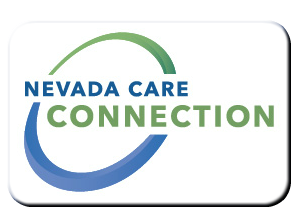 PurposeTarget PopulationEligibilityServicesProgram Policies and ProceduresHow to ApplyFor InformationFor InformationNorthern Nevada Adult Mental Health Services (NNAMHS)480 Galletti Way Sparks, NV 89431775-688-2001Southern Nevada Adult Mental Health Services (SNAMHS)1785 E. Sahara Ave., Suite 145 Las Vegas, NV 89104702-486-6400Lake's Crossing Center500 Galletti Way Sparks, NV 894314775-688-1900Rural Community Health Services Administration (houses Rural Counseling and Supportive Services)1665 Old Hot Springs Road, Ste 150, Carson City, NV 89706775-687-0870Or go to: http://dpbh.nv.gov/Programs/ClinicalBehavioralServ/locations/Rural_Community_Health_Services/ for additional locations.WebsiteWebsiteBehavioral Health Services Planning Websitehttp://dpbh.nv.gov/Programs/ClinicalBHSP/HOME_-_Behavioral_Health_Services_Planning/